АНКЕТА
студента
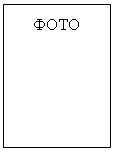 ПрізвищеПрізвищеІм’яІм’яПо батьковіПо батьковіСтатьСтатьДата народженнячислоДата народженнямісяцьДата народженнярікПаспорт*серіяПаспорт*номерПаспорт*ким виданийПаспорт*дата видачіРеєстраційний номер облікової картки платника податків або серія та номер паспорта (для фізичних осіб, які через свої релігійні переконання відмовились від реєстраційного номера облікової картки платника податків)Реєстраційний номер облікової картки платника податків або серія та номер паспорта (для фізичних осіб, які через свої релігійні переконання відмовились від реєстраційного номера облікової картки платника податків)Місце реєстрації (місце проживання)країнаМісце реєстрації (місце проживання)областьМісце реєстрації (місце проживання)районМісце реєстрації (місце проживання)назва міста (села)Місце реєстрації (місце проживання)вулицяМісце реєстрації (місце проживання)будинокМісце реєстрації (місце проживання)корпусМісце реєстрації (місце проживання)квартираСпеціальністьСпеціальністьІнститутІнститутФорма навчанняденнаФорма навчаннявечірняФорма навчаннязаочнаДжерело фінансуваннябюджетконтрактДата заповненнячисломісяцьрік__________________________________________ підпис студента__________________________________________ підпис студента__________________________________________ підпис студента